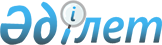 О внесении изменений и дополнений в решение Бокейординского районного маслихата от 26 февраля 2010 года N 20-4 "Об оказании социальной помощи отдельным категориям нуждающихся граждан"
					
			Утративший силу
			
			
		
					Решение Бокейординского районного маслихата Западно-Казахстанской области от 14 ноября 2011 года N 32-2. Зарегистрировано Департаментом юстиции Западно-Казахстанской области 6 декабря 2011 года N 7-4-121. Утратило силу - решением Бокейординского районного маслихата Западно-Казахстанской области от 12 апреля 2012 года N 2-4      Сноска. Утратило силу - Решением Бокейординского районного маслихата Западно-Казахстанской области от 12.04.2012 N 2-4      В соответствии с Бюджетным кодексом Республики Казахстан от 4 декабря 2008 года, Законом Республики Казахстан от 13 апреля 2005 года "О социальной защите инвалидов в Республике Казахстан", Законом Республики Казахстан от 23 января 2001 года "О местном государственном управлении и самоуправлении в Республике Казахстан", по предложению Бокейординского районного отдела занятости и социальных программ, Бокейординский районный маслихат РЕШИЛ:



      1. Внести в решение Бокейординского районного маслихата "Об оказании социальной помощи отдельным категориям гражданам" от 26 февраля 2010 года N 20-4 (зарегистрированный в Реестре государственной регистрации нормативных правовых актов за N 7-4-102, опубликованное 31 марта - 5 апреля 2010 года в газете "Орда жұлдызы" N 15) следующие изменения и дополнения:



      исключить пункты 4, 5, 7;



      дополнить пунктом 10 следующего содержания:

      "10. Детям инвалидам с детства, детям инвалидам до восемнадцати лет и инвалидам первой группы проживающим в Бокейординском районе, находящегося на границе с полигонами "Капустин-Яр" и "Азгыр" выплачивать ежемесячную социальную помощь с бюджета района в размере 2 месячных расчетных показателей, инвалидам второй группы в размере 1,5 месячных расчетных показателей, третьей группы в размере 1 месячного расчетного показателя.".



      2. Контроль за исполнением настоящего решения возложить на начальника государственного учреждения "Бокейординский районный отдел занятости и социальных программ" Еркегалиева Ж. Ж.



      3. Настоящее решение вводится в действие со дня первого официального опубликования и распространяется на правоотношения, возникшие с 1 января 2011 года.      Председатель сессии              Е. Умурзаков

      Секретарь маслихата              Г. Бисекенова
					© 2012. РГП на ПХВ «Институт законодательства и правовой информации Республики Казахстан» Министерства юстиции Республики Казахстан
				